31 января  в школе прошло мероприятие «Станет славой веков Сталинград», посвященное  Дню разгрома советскими войсками немецко-фашистских войск  в Сталинградской битве.Готовили мероприятие учащиеся 8-10 классов совместно с Дмитровским Домом Культуры.Для  учащиеся школы  была подготовлена уникальная презентация, сопровождающаяся  документами фильмами, посвященная Сталинградской операции. Минутой молчания почтили всех погибших на фронтах Великой Отечественной войны.Завершилось мероприятие  выступление ДК .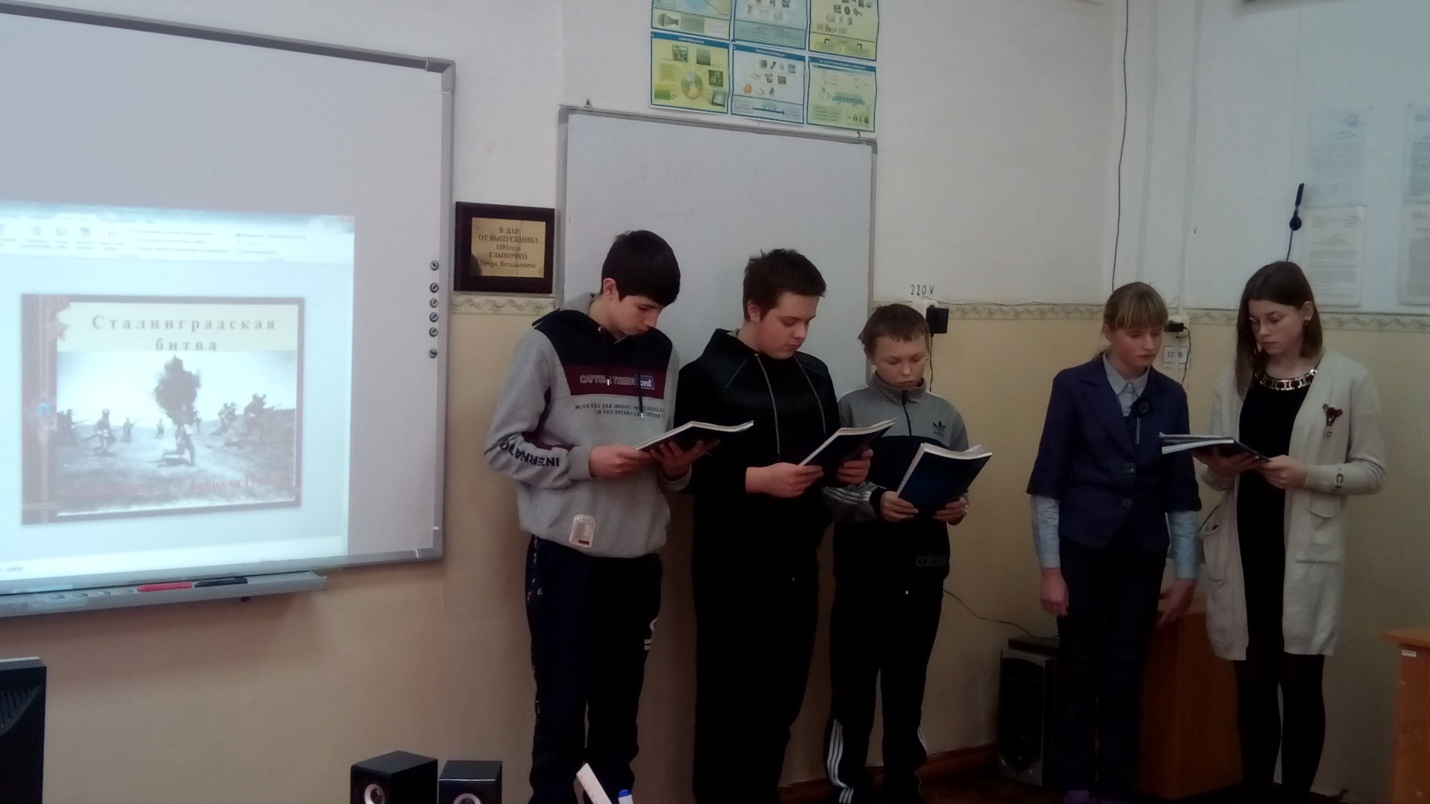 